Презентація досвіду роботи (на атестацію) з патріотичного вихованняПатріотичні  почуття  дітей  дошкільного  віку засновуються на їх інтересі до найближчого оточення  (сім'ї, батьківського дому, рідного міста, села), яке вони  бачать  щодня, вважають своїм, рідним, нерозривно пов'язаним з ними. Важливе значення  для  виховання  патріотичних почуттів у дошкільників має приклад дорослих, оскільки вони значно раніше переймають певне емоційно-позитивне ставлення, ніж починають засвоювати знання.                                                                                                                                                                                                                          « Сучасні підходи до національно-патріотичного виховання дошкільників »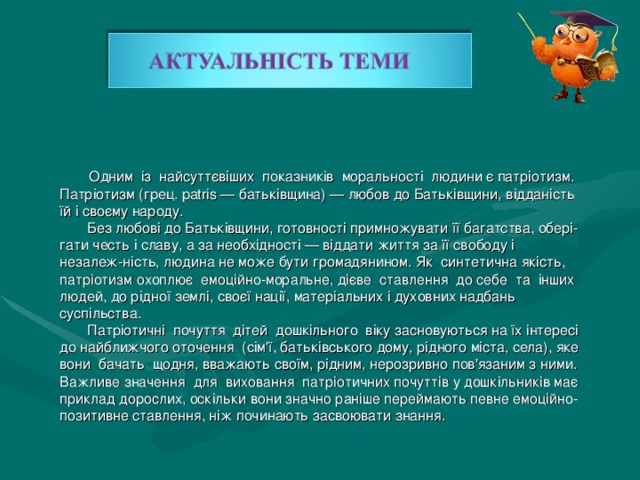 Одним із найсуттєвіших показників моральності людини є патріотизм. Патріотизм (грец. patris — батьківщина) — любов до Батьківщини, відданість їй і своєму народу.Без любові до Батьківщини, готовності примножувати її багатства, обері-гати честь і славу, а за необхідності — віддати життя за її свободу і незалеж-ність, людина не може бути громадянином. Як синтетична якість, патріотизм охоплює емоційно-моральне, дієве ставлення до себе та інших людей, до рідної землі, своєї нації, матеріальних і духовних надбань суспільства.Патріотичні почуття дітей дошкільного віку засновуються на їх інтересі до   найближчого оточення (сім'ї, батьківського дому, рідного міста, села), яке вони бачать щодня, вважають своїм, рідним, нерозривно пов'язаним з ними. Важливе значення для виховання патріотичних почуттів у дошкільників має приклад дорослих, оскільки вони значно раніше переймають певне емоційно-позитивне ставлення, ніж починають засвоювати знання.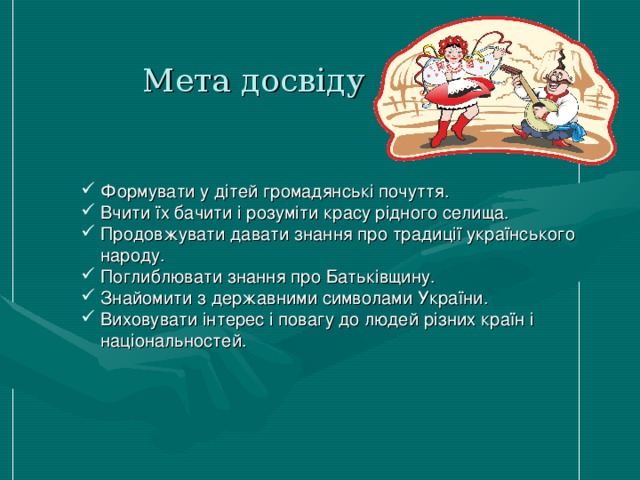 Мета досв ідуФормувати у дітей громадянські почуття.Вчити їх бачити і розуміти красу рідного селища.Продовжувати давати знання про традиції українськогонароду.Поглиблювати знання про Батьківщину.Знайомити з державними символами України.Виховувати інтерес і повагу до людей різних країн інаціональностей.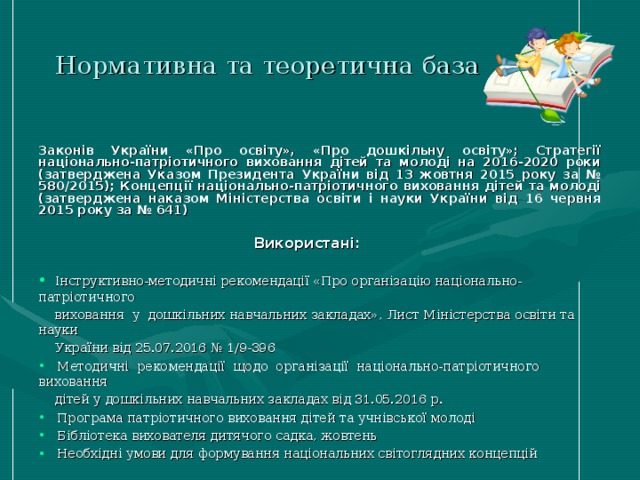 Нормативна та теоретична базаЗаконів України «Про освіту», «Про дошкільну освіту»; Стратегії національно-патріотичного виховання дітей та молоді на 2016-2020 роки (затверджена Указом Президента України від 13 жовтня 2015 року за № 580/2015); Концепції національно-патріотичного виховання дітей та молоді (затверджена наказом Міністерства освіти і науки України від 16 червня 2015 року за № 641)Використані:Інструктивно-методичні рекомендації «Про організацію національно-патріотичноговиховання у дошкільних навчальних закладах», Лист Міністерства освіти та наукиУкраїни від 25.07.2016 № 1/9-396Методичні рекомендації щодо організації національно-патріотичного вихованнядітей у дошкільних навчальних закладах від 31.05.2016 р.Програма патріотичного виховання дітей та учнівської молодіБібліотека вихователя дитячого садка, жовтеньНеобхідні умови для формування національних світоглядних концепцій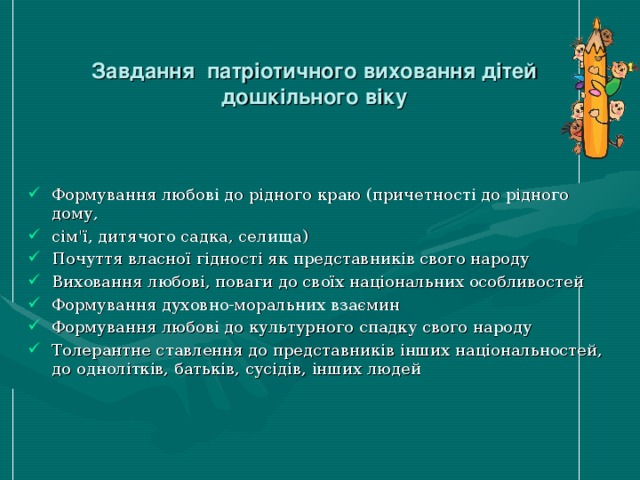 Завдання патріотичного виховання дітейдошкільного вікуФормування любові до рідного краю (причетності до рідного дому,сім'ї, дитячого садка, селища)Почуття власної гідності як представників свого народуВиховання любові, поваги до своїх національних особливостейФормування духовно-моральних взаєминФормування любові до культурного спадку свого народуТолерантне ставлення до представників інших національностей, до однолітків, батьків, сусідів, інших людей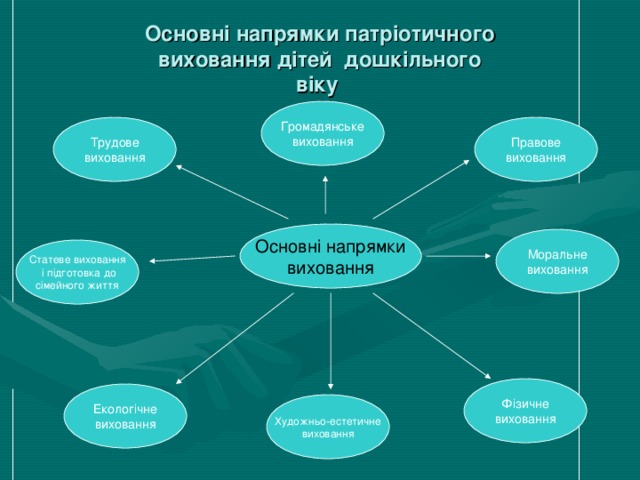 Основні напрямки патріотичного виховання дітей дошкільного вікуГромадянськевихованняТрудовевихованняПравовевихованняОсновні напрямкивихованняМоральневихованняСтатеве вихованняі підготовка досімейного життяФізичневихованняЕкологічневихованняХудожньо-естетичневиховання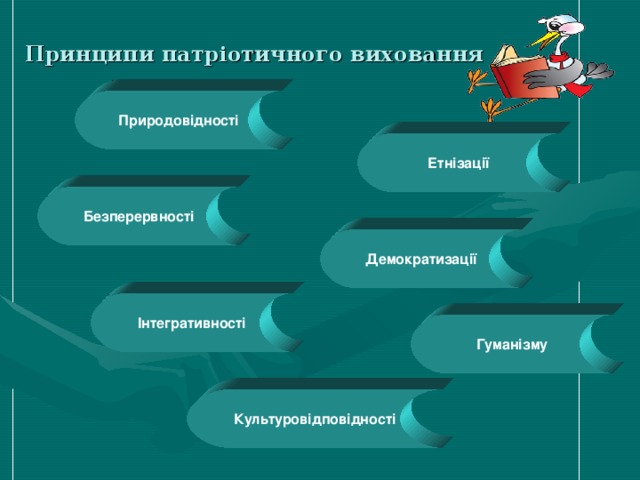 Принципи патріотичного вихованняПриродовідностіЕтнізаціїБезперервностіДемократизаціїІнтегративностіГуманізмуКультуровідповідностіКультуровідповідності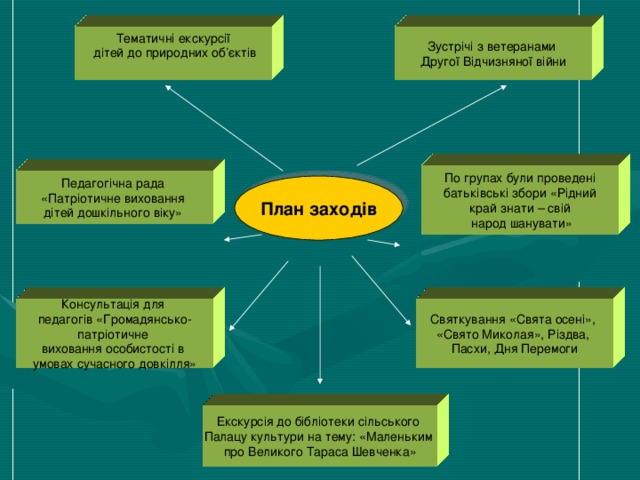 Тематичні екскурсіїдітей до природних об’єктівЗустрічі з ветеранамиДругої Відчизняної війниПо групах були проведенібатьківські збори «Ріднийкрай знати – свійнарод шанувати»Педагогічна рада«Патріотичне вихованнядітей дошкільного віку »План заходівСвяткування «Свята осені»,«Свято Миколая», Різдва,Пасхи, Дня ПеремогиКонсультація дляпедагогів «Громадянсько-патріотичневиховання особистості вумовах сучасного довкілля»Екскурсія до бібліотеки сільськогоПалацу культури на тему: «Маленькимпро Великого Тараса Шевченка»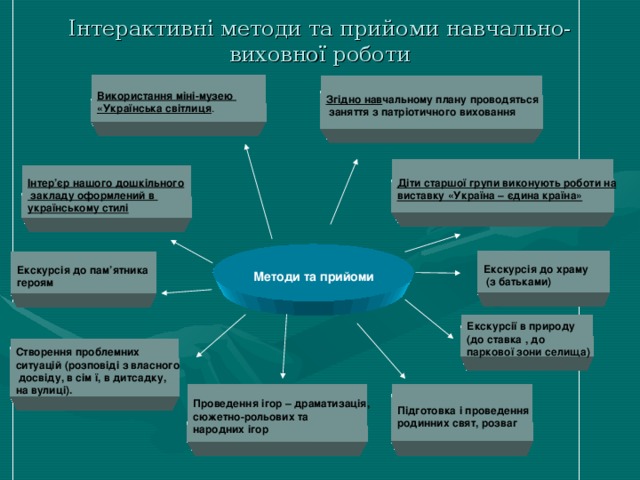 Інтерактивні методи та прийоми навчально-виховної роботиВикористання міні-музею«Українська світлиця .Згідно нав чальному плану проводятьсязаняття з патріотичного вихованняДіти старшої групи виконують роботи навиставку «Україна – єдина країна»Інтер’єр нашого дошкільногозакладу оформлений вукраїнському стиліМетоди та прийомиЕкскурсія до храму(з батьками)Екскурсія до пам’ятникагероямЕкскурсії в природу(до ставка , допаркової зони селища)Створення проблемнихситуацій (розповіді з власногодосвіду, в сім ї, в дитсадку,на вулиці).Проведення ігор – драматизація,сюжетно-рольових танародних ігорПідготовка і проведенняродинних свят, розваг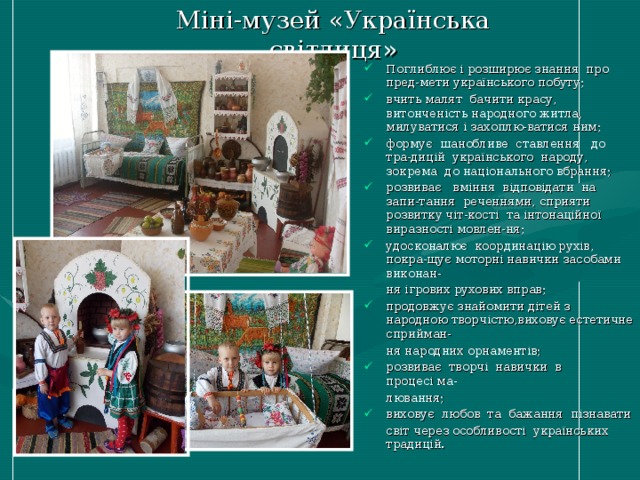 Міні-музей «Українська світлиця»Поглиблює і розширює знання  про пред-мети українського побуту;вчить малят бачити красу, витонченість народного житла, милуватися і захоплю-ватися ним;формує шанобливе ставлення   до тра-дицій українського народу, зокрема до національного вбрання;розвиває   вміння відповідати на запи-тання  реченнями, сприяти розвитку чіт-кості та інтонаційної виразності мовлен-ня;удосконалює координацію рухів, покра-щує моторні навички засобами виконан-ня ігрових рухових вправ;продовжує знайомити дітей з народною творчістю,виховує естетичне сприйман-ня народних орнаментів;розвиває творчі навички в процесі ма-лювання;виховує любов та бажання пізнаватисвіт через особливості  українських традицій .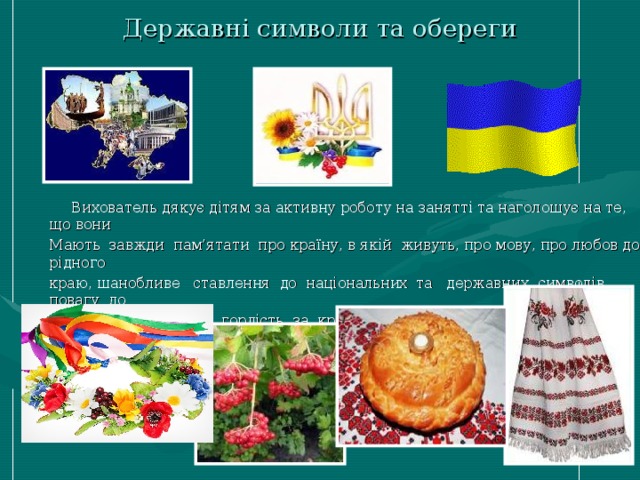 Державні символи та оберегиВихователь дякує дітям за активну роботу на занятті та наголошує на те, що вониМають завжди пам’ятати про країну, в якій живуть, про мову, про любов до рідногокраю, шанобливе ставлення до національних та державних символів, повагу доукраїнського народу, гордість за красу і велич нашої Батьківщини.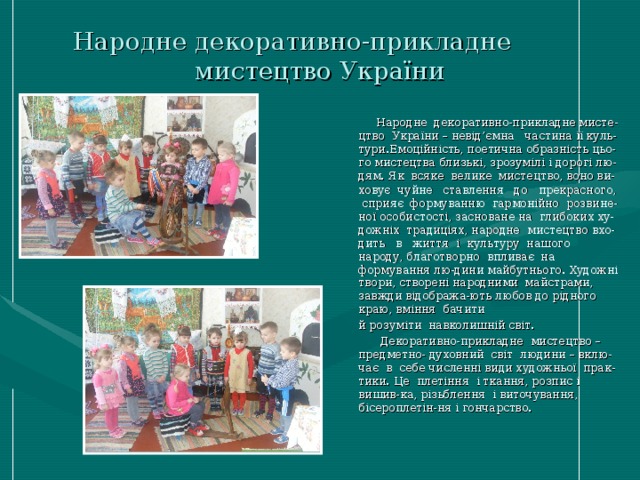 Народне декоративно-прикладне мистецтво УкраїниНародне декоративно-прикладне мисте-цтво України – невід’ємна частина її куль-тури.Емоційність, поетична образність цьо-го мистецтва близькі, зрозумілі і дорогі лю-дям. Як всяке велике мистецтво, воно ви-ховує чуйне ставлення до прекрасного, сприяє формуванню гармонійно розвине-ної особистості, засноване на глибоких ху-дожніх традиціях, народне мистецтво вхо-дить в життя і культуру нашого народу, благотворно впливає на формування лю-дини майбутнього. Художні твори, створені народними майстрами, завжди відобража-ють любов до рідного краю, вміння бачитий розуміти навколишній світ.Декоративно-прикладне мистецтво –предметно- духовний світ людини – вклю-чає в себе численні види художньої прак-тики. Це плетіння і ткання, розпис і вишив-ка, різьблення і виточування, бісероплетін-ня і гончарство.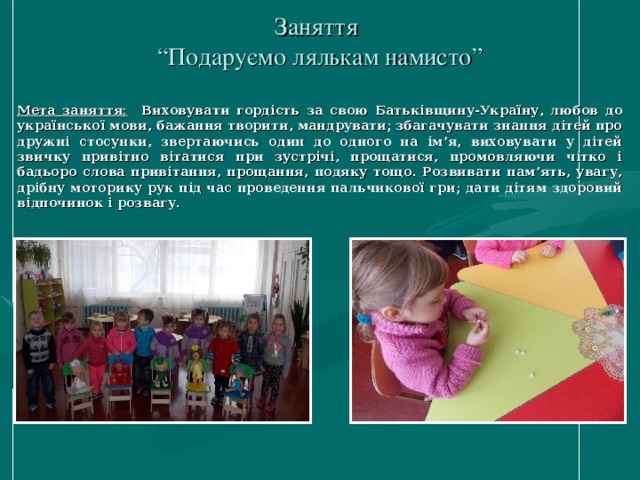 Заняття “Подаруємо лялькам намисто”Мета заняття: Виховувати гордість за свою Батьківщину-Україну, любов до української мови, бажання творити, мандрувати; збагачувати знання дітей про дружні стосунки, звертаючись один до одного на ім’я, виховувати у дітей звичку привітно вітатися при зустрічі, прощатися, промовляючи чітко і бадьоро слова привітання, прощання, подяку тощо. Розвивати пам’ять, увагу, дрібну моторику рук під час проведення пальчикової гри; дати дітям здоровий відпочинок і розвагу.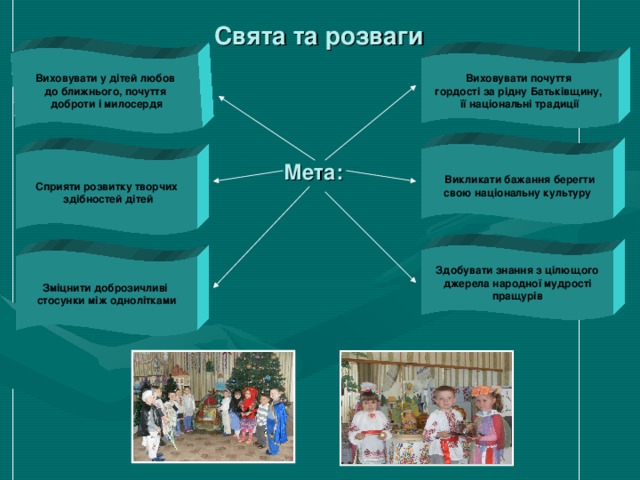 Свята та розвагиВиховувати у дітей любовдо ближнього, почуттядоброти і милосердяВиховувати почуттягордості за рідну Батьківщину,її національні традиціїВикликати бажання берегтисвою національну культуруСприяти розвитку творчихздібностей дітейМета:Здобувати знання з цілющогоджерела народної мудростіпращурівЗміцнити доброзичливістосунки між однолітками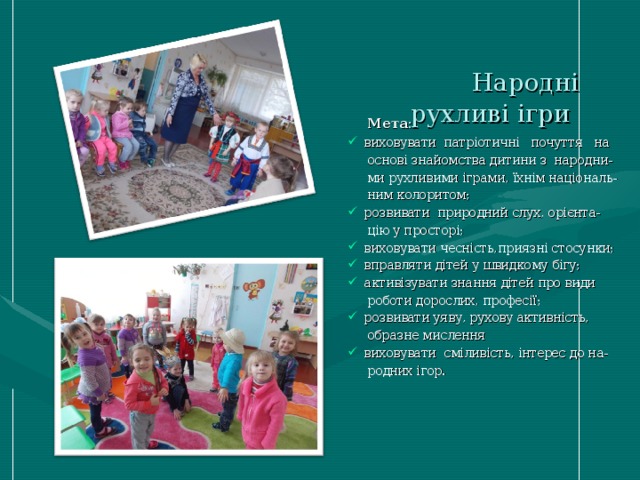 Народні рухливі ігриМета:виховувати патріотичні почуття наоснові знайомства дитини з народни-ми рухливими іграми, їхнім національ-ним колоритом;розвивати природний слух, орієнта-цію у просторі;виховувати чесність,приязні стосунки;вправляти дітей у швидкому бігу;активізувати знання дітей про видироботи дорослих, професії;розвивати уяву, рухову активність,образне мисленнявиховувати сміливість, інтерес до на-родних ігор.‘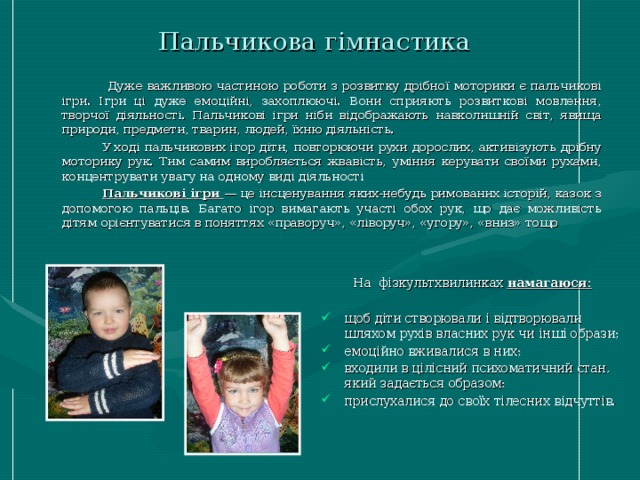 Пальчикова гімнастикаДуже важливою частиною роботи з розвитку дрібної моторики є пальчикові ігри. Ігри ці дуже емоційні, захоплюючі. Вони сприяють розвиткові мовлення, творчої діяльності. Пальчикові ігри ніби відображають навколишній світ, явища природи, предмети, тварин, людей, їхню діяльність.У ході пальчикових ігор діти, повторюючи рухи дорослих, активізують дрібну моторику рук. Тим самим виробляється жвавість, уміння керувати своїми рухами, концентрувати увагу на одному виді діяльностіПальчикові ігри — це інсценування яких-небудь римованих історій, казок з допомогою пальців. Багато ігор вимагають участі обох рук, що дає можливість дітям орієнтуватися в поняттях «праворуч», «ліворуч», «угору», «вниз» тощоНа фізкультхвилинках намагаюся:щоб діти створювали і відтворювали шляхом рухів власних рук чи інші образи;емоційно вживалися в них;входили в цілісний психоматичний стан, який задається образом;прислухалися до своїх тілесних відчуттів.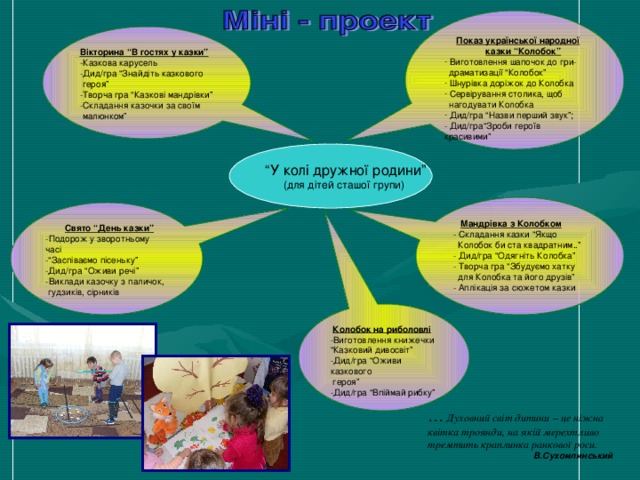 Свято “День казки”-Подорож у зворотньому часіПоказ української народноїказки “Колобок”“ Заспіваємо пісеньку”Дид/гра “Оживи речі”Виготовлення шапочок до гри-Мандрівка з КолобкомСкладання казки “Якщо-Виклади казочку з паличок,гудзиків, сірниківдраматизації “Колобок”Шнурівка доріжок до КолобкаСервірування столика, щобКолобок би ста квадратним..”- Дид/гра “Одягніть Колобка”нагодувати КолобкаВікторина “В гостях у казки”-Казкова карусель-Дид/гра “Знайдіть казковогогероя”-Творча гра “Казкові мандрівки”-Складання казочки за своїммалюнком”Дид/гра “Назви перший звук”;Творча гра “Збудуємо хаткуКолобок на риболовлідля Колобка та його друзів”-Виготовлення книжечки“ Казковий дивосвіт”-Дид/гра “Оживи казковогогероя”-Дид/гра “Впіймай рибку”- Дид/гра“Зроби героїв красивими”- Аплікація за сюжетом казки“ У колі дружної родини”(для дітей сташої групи)… Духовний світ дитини – це ніжна квітка троянди, на якій мерехтливо тремтить краплинка ранкової роси.В.Сухомлинський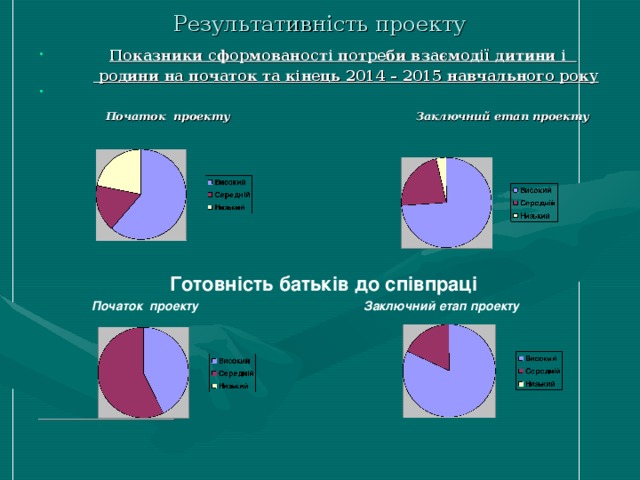 Результативність проектуПоказники сформованості потреби взаємодії дитини іродини на початок та кінець 2014 – 2015 навчального рокуПочаток проекту Заключний етап проектуГотовність батьків до співпраціПочаток проекту Заключний етап проекту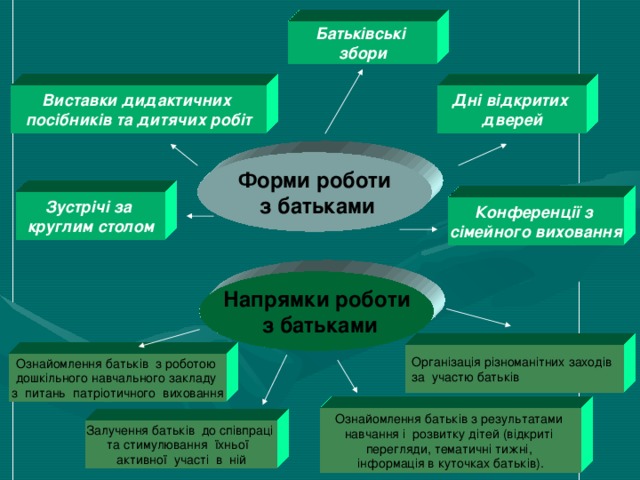 БатьківськізбориДні відкритихдверейВиставки дидактичнихпосібників та дитячих робітФорми роботиз батькамиЗустрічі закруглим столомКонференції зсімейного вихованняНапрямки роботиз батькамиОрганізація різноманітних заходівза  участю батьківОзнайомлення батьків   з роботоюдошкільного навчального закладуз   питань   патріотичного   вихованняОзнайомлення батьків з результатаминавчання і   розвитку дітей (відкритіперегляди, тематичні тижні,інформація в куточках батьків).Залучення батьків   до співпраціта стимулювання   їхньої  активної   участі   в   ній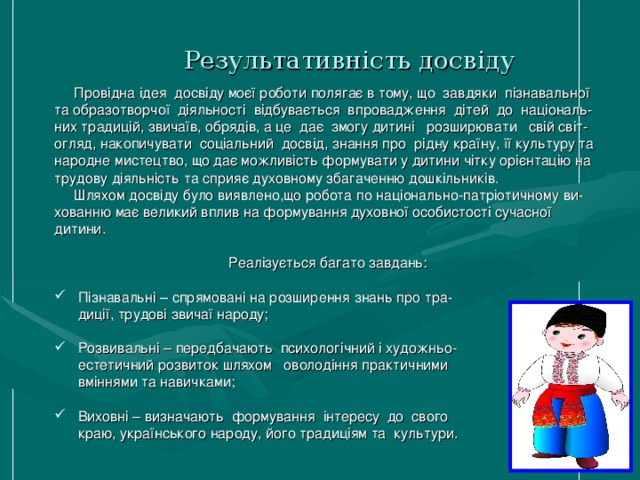 Результативність досвідуПровідна ідея досвіду моєї роботи полягає в тому, що завдяки пізнавальної та образотворчої діяльності відбувається впровадження дітей до національ-них традицій, звичаїв, обрядів, а це дає змогу дитині розширювати свій світ-огляд, накопичувати соціальний досвід, знання про рідну країну, її культуру та народне мистецтво, що дає можливість формувати у дитини чітку орієнтацію на трудову діяльність та сприяє духовному збагаченню дошкільників.Шляхом досвіду було виявлено,що робота по національно-патріотичному ви-хованню має великий вплив на формування духовної особистості сучасної дитини.Реалізується багато завдань:Пізнавальні – спрямовані на розширення знань про тра-диції, трудові звичаї народу;Розвивальні – передбачають психологічний і художньо-естетичний розвиток шляхом оволодіння практичнимивміннями та навичками;Виховні – визначають формування інтересу до свогокраю, українського народу, його традиціям та культури.